II клас

Праверачная работа № 1 па тэме “Слова”
Варыянт 1
1. Што абазначае кожнае слова? Пакажы стрэлкамі.

морква 

верабей птушка

памідор дрэва

бяроза жывёліна

каза гародніна

гусь
2. Якое значэнне мае выдзеленае слова? Адзнач знакам “+” правільны адказ.

У хаце, акрамя бабкі, нікога не было.

Бабка – страва з дранай бульбы, запечанай у форме.

Бабка – бабуля.
3. Замяні адным словам. 

Цёплыя краіны, у якія адлятаюць птушкі на зімоўку, – ________________.
4. Падкрэслі словы з блізкім значэннем.

Выпаў чысты мяккі сняжок. Пад промнямі сонца ён блішчыць, іскрыцца, пераліваецца.
5. Падбяры і запішы словы з супрацьлеглым значэннем. 

Вузкі – _____________

Снег ______, а сажа _________. 
Варыянт 2
1. Што абазначае кожнае слова? Пакажы стрэлкамі.

заяц

шафа транспарт

трамвай мэбля 

малаток інструменты

стул звер

мядзведзь 
2. Якое значэнне мае выдзеленае слова? Адзнач знакам “+” правільны адказ.

На зямлю упаў сухі ліст.

ліст – пісьмо

ліст – частка расліны
3. Замяні адным словам. 

Сукупнасць літар, размешчаных ва ўстаноўленым парадку; азбука – _________________.
4. Падкрэслі словы з блізкім значэннем.

На траве ляжаць буйныя кроплі расы. Яны ззяюць, блішчаць і зіхацяць.
5. Падбяры і запішы словы з супрацьлеглым значэннем. 

Мяккі – _____________

Цукар______, а лімон _________. 
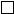 